Celebrating the Marriage 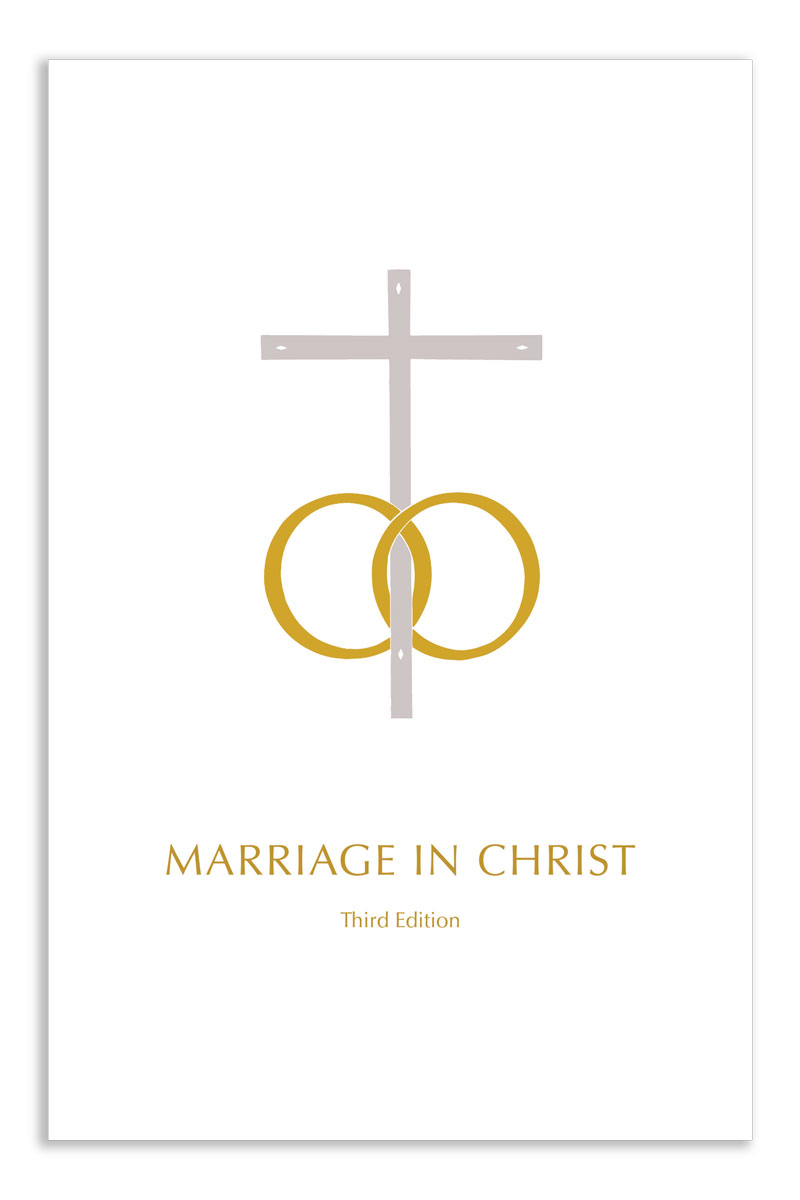 ofBride’s Name & Groom Name[CHURCH NAME][DATE]THE BRIDAL PARTYTHE INTRODUCTORY RITESReception of the CoupleGreetingIn the name of the Father, and of the Son, and of the Holy Spirit.Amen.The grace of our Lord Jesus Christ,and the love of God,and the communion of the Holy Spiritbe with you all.And with your spirit.WelcomeWe have come rejoicing into the house of the Lordfor this celebration, dear brothers and sisters,and now we stand with {{BRIDE}} and {{GROOM}}on the day they intend to form a home of their own.For them this is a moment of unique importance.So let us support themwith our affection,with our friendship,and with our prayer as their brothers and sisters.Let us listen attentively with themto the word that God speaks to us today.Then, with holy Church,let us humbly pray to God the Father,through Christ our Lord,for this couple, his servants,that he lovingly accept them,bless them,and make them always one.CollectBe attentive to our prayers, O Lord,and in your kindness upholdwhat you have established for the increase of the human race,so that the union you have createdmay be kept safe by your assistance.Through our Lord Jesus Christ, your Son,who lives and reigns with you in the unity of the Holy Spirit,God, for ever and ever.Amen.THE LITURGY OF THE WORDFirst ReadingGenesis 2:18-24A reading from the book of GenesisAnd they will be two in one flesh.The Lord God said, 'It is not good that the man should be alone. I will make him a helpmate.' So from the soil the Lord God fashioned all the wild beasts and all the birds of heaven. These he brought to the man to see what he would call them; each one was to bear the name the man would give it. The man gave names to all the cattle, all the birds of heaven and all the wild beasts. But no helpmate suitable for man was found for him. So the Lord God made the man fall into a deep sleep. And while he slept, he took one of his ribs and enclosed it in flesh. The Lord God built the rib he had taken from the man into a woman, and brought her to the man. The man exclaimed:'This at last is bone from my bones,and flesh from my flesh!This is to be called woman,for this was taken from man.'This is why a man leaves his father and mother and joins himself to his wife, and they become one body.The word of the Lord.Thanks be to God.Responsorial PsalmPs 32:12, 18, 20-22R. The earth is full of the goodness of the Lord.They are happy, whose God is the Lord,the people he has chosen as his own.The Lord looks on those who revere him,on those who hope in his love. R.Our soul is waiting for the Lord.The Lord is our help and our shield.In him do our hearts find joy.We trust in his holy name. R.May your love be upon us, O Lord,as we place all our hope in you. R.Second Reading1 Corinthians 12:31-13:8A reading from the first letter of St Paul to the CorinthiansIf I am without love, it will do me no good whatever.Be ambitious for the higher gifts. And I am going to show you a way that is better than any of them.If I have all the eloquence of men or of angels, but speak without love, I am simply a gong booming or a cymbal clashing. If I have the gift of prophecy, understanding all the mysteries there are, and knowing everything, and if I have faith in all its fullness, to move mountains, but without love, then I am nothing at all. If I give away all that I possess, piece by piece, and if I even let them take my body to burn it, but am without love, it will do me no good whatever.Love is always patient and kind; it is never jealous; love is never boastful or conceited; it is never rude or selfish; it does not take offence, and is not resentful. Love takes no pleasure in other people's sins but delights in the truth; it is always ready to excuse, to trust, to hope, and to endure whatever comes.Love does not come to an end.The word of the Lord.Thanks be to God.Gospel Acclamation1 John 4:12Alleluia, alleluia!If we love one another,God will live in us in perfect love.Alleluia!GospelJohn 2:1-11A reading from the holy Gospel according to JohnThis was the first of the signs given by Jesus; it was given at Cana in Galilee.There was a wedding at Cana in Galilee. The mother of Jesus was there, and Jesus and his disciples had also been invited. When they ran out of wine, since the wine provided for the wedding was all finished, the mother of Jesus said to him, 'They have no wine.' Jesus said, 'Woman why turn to me? My hour has not come yet.' His mother said to the servants, 'Do whatever he tells you.' There were six stone water jars standing there, meant for the ablutions that are customary among the Jews: each could hold twenty or thirty gallons. Jesus said to the servants, 'Fill the jars with water,' and they filled them to the brim. 'Draw some out now,' he told them, 'and take it to the steward.' They did this; the steward tasted the water, and it had turned into wine. Having no idea where it came from - only the servants who had drawn the water knew - the steward called the bridegroom and said, 'People generally serve the best wine first, and keep the cheaper sort till the guests have had plenty to drink, but you have kept the best wine till now.'This was the first of the signs given by Jesus: it was given at Cana in Galilee. He let his glory be seen, and his disciples believed in him.The Gospel of the Lord.Praise to you, Lord Jesus Christ.HomilyTHE CELEBRATION OF MATRIMONYIntroduction   Dearly beloved,you have come together into the house of the Church,so that in the presence of the Church's minister and the communityyour intention to enter into Marriagemay be strengthened by the Lord with a sacred seal.Christ abundantly blesses the love that binds you.Through a special Sacrament,he enriches and strengthensthose he has already consecrated by Holy Baptism,that they may be faithful to each other for everand assume all the responsibilities of married life.And so, in the presence of the Church,I ask you to state your intentions.Questions Before The Consent{{BRIDE}} and {{GROOM}}, have you come here to enter into Marriagewithout coercion, freely and wholeheartedly?The bridegroom and bride each say:I have.The Priest continues:Are you prepared, as you follow the path of Marriage,to love and honour each otherfor as long as you both shall live?The bridegroom and bride each say:I am.The following question may be omitted, if circumstances suggest this, for example, if the couple are advanced in years.Are you prepared to accept children lovingly from Godand to bring them upaccording to the law of Christ and his Church?The bridegroom and bride each say:I am.ConsentThe Priest invites them to declare their consent:Since it is your intention to enter the covenant of Holy Matrimony,join your right hands and declare your consentbefore God and his Church.The bridegroom says:I, {{GROOM}}, take you, {{BRIDE}}, to be my wife.I promise to be faithful to you,in good times and in bad,in sickness and in health,to love you and to honour youall the days of my life.The bride says:I, {{BRIDE}}, take you, {{GROOM}}, to be my husband.I promise to be faithful to you,in good times and in bad,in sickness and in health,to love you and to honour youall the days of my life.Reception of ConsentMay the Lord in his kindness strengthen the consentyou have declared before the Church,and graciously bring to fulfilment his blessing within you.What God joins together, let no one put asunder.Let us bless the Lord.Thanks be to God.Blessing of RingsMay the Lord bless + these rings,which you will give to each otheras a sign of love and fidelity.Amen.Giving of RingsThe bridegroom places his wife's ring on her ring finger, saying, as the circumstances so suggest:{{BRIDE}}, receive this ringas a sign of my love and fidelity.In the name of the Father, and of the Son,and of the Holy Spirit.Likewise, the bride places her husband's ring on his ring finger, saying, as the circumstances so suggest:{{GROOM}}, receive this ringas a sign of my love and fidelity.In the name of the Father, and of the Son,and of the Holy Spirit.Universal PrayerDear brothers and sisters,as we call to mind the special gift of grace and charityby which God has been pleased to crown and consecratethe love of our sister {{BRIDE}} and our brother {{GROOM}},let us commend them to the Lord.That these faithful Christians, {{BRIDE}} and {{GROOM}},newly joined in Holy Matrimony,may always enjoy health and well-being,let us pray to the Lord.R. Lord, we ask you, hear our prayer.That he will bless their covenantas he chose to sanctify marriage at Cana in Galilee,let us pray to the Lord. R.That they be granted perfect and fruitful love,peace and strength,and that they bear faithful witness to the name of Christian,let us pray to the Lord. R.That the Christian peoplemay grow in virtue day by dayand that all who are burdened by any needmay receive the help of grace from above,let us pray to the Lord. R.That the grace of the Sacramentwill be renewed by the Holy Spiritin all married persons here present,let us pray to the Lord. R.Graciously pour out upon this husband and wife, O Lord,the Spirit of your love,to make them one heart and one soul,so that nothing whatever may divide those you have joinedand no harm come to those you have filled with your blessing.Through Christ our Lord.Amen.Profession of Faith   I believe in God,the Father almighty,Creator of heaven and earth,and in Jesus Christ, his only Son, our Lord,At the words that follow, up to and including 'the Virgin Mary', all bow.who was conceived by the Holy Spirit,born of the Virgin Mary,suffered under Pontius Pilate,was crucified, died and was buried;he descended into hell;on the third day he rose again from the dead;he ascended into heaven,and is seated at the right hand of God the Father almighty;from there he will come to judge the living and the dead.I believe in the Holy Spirit,the holy catholic Church,the communion of saints,the forgiveness of sins,the resurrection of the body,and life everlasting. Amen.THE LITURGY OF THE EUCHARISTPreparation of the OfferingsPrayer over the OfferingsThe Eucharistic PrayerHoly, Holy, HolyEucharistic PrayerMemorial AcclamationThe Communion RiteLord's Prayer At the Saviour's command and formed by divine teaching, we dare to say:Our Father who art in heaven,hallowed be thy name;thy kingdom come;thy will be doneon earth as it is in heaven.Give us this day our daily bread,and forgive us our trespasses,as we forgive those who trespass against us,and lead us not into temptationbut deliver us from evil.Invitation to Nuptial BlessingDear brothers and sisters,let us humbly pray to the Lordthat on these his servants, now married in Christ,he may mercifully pour outthe blessing of his graceand make of one heart in love(by the Sacrament of Christ's Body and Blood)those he has joined by a holy covenant.Nuptial BlessingO God, who by your mighty powercreated all things out of nothing,and, when you had set in placethe beginnings of the universe,formed man and woman in your own image,making the woman an inseparable helpmate to the man,that they might no longer be two, but one flesh,and taught that what you were pleased to make onemust never be divided;O God, who consecrated the bond of Marriageby so great a mysterythat in the wedding covenant you foreshadowedthe Sacrament of Christ and his Church;O God, by whom woman is joined to manand the companionship they had in the beginningis endowed with the one blessingnot forfeited by original sinnor washed away by the flood.Look now with favour on these your servants,joined together in Marriage,who ask to be strengthened by your blessing.Send down on them the grace of the Holy Spiritand pour your love into their hearts,that they may remain faithful in the Marriage covenant.May the grace of love and peaceabide in your daughter {{BRIDE}},and let her always follow the example of those holy womenwhose praises are sung in the Scriptures.May her husband entrust his heart to her,so that, acknowledging her as his equaland his joint heir to the life of grace,he may show her due honourand cherish her alwayswith the love that Christ has for his Church.And now, Lord, we implore you:may these your servantshold fast to the faith and keep your commandments;made one in the flesh,may they be blameless in all they do;and with the strength that comes from the Gospel,may they bear true witness to Christ before all;(may they be blessed with children,and prove themselves virtuous parents,who live to see their children's children).And grant that,reaching at last together the fullness of yearsfor which they hope,they may come to the life of the blessedin the Kingdom of Heaven.Through Christ our Lord.Amen.Sign of PeaceBreaking of the BreadCommunionPrayer after CommunionBy the power of this sacrifice, O Lord,accompany with your loving favourwhat in your providence you have instituted,so as to make of one heart in lovethose you have already joined in this holy union(and replenished with the one Bread and the one Chalice).Through Christ our Lord.Amen.THE CONCLUSION OF THE CELEBRATIONGreetingThe Lord be with you.And with your spirit.BlessingMay almighty God bless you,the Father, and the Son, + and the Holy Spirit.Amen.DismissalGo forth, the Mass is ended.Thanks be to God.Signing of the Register and Leaving the Church